Publicado en Girona el 15/04/2021 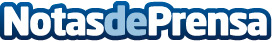 Dream Fontanilles explica que las tiendas de techo son una nueva forma de camperizarse​Ahora que, debido a las restricciones por COVID-19, se vive en un estado de incertidumbre continuado en el que no se sabe qué se podrá hacer mañana, las tiendas de techo camper son una buena solución para poder improvisar un fin de semana en medio de la naturaleza en cualquier momentoDatos de contacto:EDEON MARKETING SLComunicación · Diseño · Marketing931929647Nota de prensa publicada en: https://www.notasdeprensa.es/dream-fontanilles-explica-que-las-tiendas-de Categorias: Nacional Viaje Automovilismo Entretenimiento Turismo Otros deportes Industria Automotriz http://www.notasdeprensa.es